联系人(contact info)姓名(name):                              电话(phone):                       手机(cell phone):电子邮件(email address): 单位(Institute): 地址(address):  Purchase Information  Product name:							Catalog#:							Lot#			Distributor name（经销商）:  					Order date:	        				Received date: 	    	主要问题和处理意愿(Key problems observed & expectation):TECHNICAL SERVICE FORM (ELISA)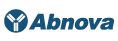 (Please ensure ALL of the questions are completed before returning the form. Thank you!)PRODUCT INFORMATIONProduct name:                                      ; Catalog #:                                      ; Lot #:                        ;TROUBLE SHOTTING SHEET:A. Coating Capture-Antibody(if applicable)Dilution factor(working concentration)                           ; Dilution buffer                                ;Volume added               ul per well ; Incubating time                         ;; temperature                   ; B. Washing (after the coating step) (if applicable)What wash Buffer was used?             . And add          ul;per well □Hand wash   □Automatic wash ;  Repeat                      timesC. Blocking conditions: Blocking solution                                                                                                                       ; Volume added               ul per well ; Incubating time                         ;; temperature                   ;;D. Washing (after the blocking step)What wash Buffer was used?             . And add          ul;per well  □Hand wash   □Automatic wash□Hand wash   □Automatic wash ;  Repeat                      timesE. SamplesKind of sample used □ Recombinant protein  □ Serum  □ Plasma  □ Cell culture supernatant  □Other                           ; Samples dilution factor                                                            , Dilution buffer                                   ;Sample volume                         ul per wellF. StandardProcedure of Standard dilution                                                                                             ; If the Standard has been repeat freezing and thawing? □ No  □ Yes, repeat            times;Incubating time                             ;; temperature                            ;; If lyophilized protein was used, please tell us the following information:Reconstitution buffer/solution                            ; ; Reconstitution volume                          ul per well; Reconstitution date (dd/mm/yyyy)                                        ; G. Washing (after the Samples/Standards adding)What wash Buffer was used?             . And add          ul;per well  □Hand wash   □Automatic wash ;  Repeat                      timesH. Detection-Antibody (HRP- /BT-Conjugated or no Conjugated)Dilution factor                            ; Dilution buffer                               ;Volume added               ul per well ; Incubating time                         ;; temperature                   ;I. Washing (after the incubation of Detection-Antibody)What wash Buffer was used?             . And add          ul;per well  □Hand wash   □Automatic wash ;  Repeat                      timesJ. Secondary antibody with Streptavidin-HRP conjugated (if applicable)Dilution factor                            ; Dilution buffer                               ;Volume added                 ul per well ; Incubating time                         ;; temperature                   ;K. Washing(after the incubation of Secondary antibody)What wash Buffer was used?             . And add          ul;per well □Hand wash   □Automatic wash ;  Repeat                      timesL. SubstrateWhat substrate was used? (ex TMB substrate, OPD substrate…ect.)                                         ;Incubation time with substrate                                         ; ;; temperature                   ;Measurement wavelength                               nm ; Reference wavelength                          nmM. OthersDid you cover the plate with an adhesive plastic in every incubation step? □ No  □ YesWhat kind of ELISA plate was used?                                                                                                 ;Please add any other relevant detailsIncluding deviations from original protocol, controls etc. storage temperature of reagentsM. Raw dataPlease add raw data of all measurements including standard curves, controls and samples.